Консультация для родителей«Развитие мелкой моторики у ребёнка дошкольного возраста»Зачем нужно развивать моторику?Развитие мелкой моторики ребёнка — тонких движений кистей и пальцев рук — один из показателей психического развития ребёнка.Высокий уровень развития мелкой моторики свидетельствует о функциональной зрелости коры головного мозга и психологической готовности ребёнка к школе.Мелкая моторика — основа развития психических процессов: внимания, памяти, восприятия, мышления и речи. При недостатках развития мелкой моторики:Неспособность провести прямую линию (вертикальную, горизонтальную).Трудность формирования правильной траектории движений при выполнении графического элемента (буквы, цифры, геометрические фигуры).Неустойчивый почерк (неровные штрихи, различная высота и протяженность графических элементов, большие, растянутые, разнонаклонные буквы).Тремор.Очень медленный темп письма.Рекомендации:— пальчиковая гимнастика,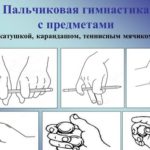 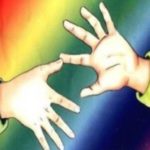 — пальчиковые игры со стихами, со скороговорками,— пальчиковый театр,— лепка из пластилина и соленого теста с использованием природного материала (семена, крупы, ракушки и т.д.),— нетрадиционные техники рисования: кистью, пальцем, зубной щеткой, свечкой и т.д.,— конструирование: из бумаги в технике оригами, работа с конструктором ЛЕГО,— различные виды аппликаций,— рисование по трафаретам,— штриховка,— дорисовка (по принципу симметрии),— лабиринты,— дидактические игры,— шнуровка,— игры с мелкими предметами,— пазлы, мозаика.Развитие мелкой моторики в быту(советы для родителей)Вот упражнения, в которых ребёнок может тренировать мелкую моторику, помогая родителям и чувствуя себя нужным и почти взрослым:Снимать шкурку с овощей, сваренных в мундире. Очищать крутые яйца. Чистить  мандарины.Разбирать расколотые грецкие орехи (ядра от скорлупок). Очищать фисташки.Собирать с пола соринки. Помогать собирать рассыпавшиеся по полу предметы (пуговицы, фасоль, бусинки).Лепить из теста печенье.Пытаться самостоятельно обуваться, одеваться. А так же разуваться и раздеваться. Для этого часть обуви и одежды должны быть доступны ребенку, чтобы он мог наряжаться, когда захочет. Учиться самостоятельно надевать перчатки. Пробовать зашнуровывать   ботинки.Помогать сматывать нитки или веревку в клубок.Вешать белье, используя прищепки (нужно натянуть веревку для ребенка).Помогать родителям отвинчивать различные пробки — у канистр с водой, пены для ванн, зубной пасты и т.п.Помогать перебирать крупу.Закрывать задвижку на двери под раковиной.Рвать, мять бумагу и набивать ей убираемую на хранение обувь.Собирать на даче или в лесу ягоды.Доставать что-то из узкой щели под шкафом, диваном, между мебелью.Включать и выключать свет.Искать край скотча. Отлеплять и прилеплять наклейки.Перелистывать страницы книги.